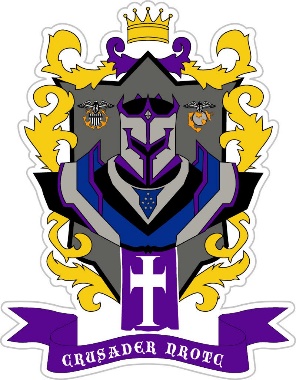 MIDN BIO SHEETName:Date of Birth:Hometown: School you will be attending: Intended Tier/Major:Student ID:Family (parents, siblings, etc.):  Father’s Name:Address:City, State, Zip:Email:Mother’s Name:Address (If Different):City, State, Zip:Email:Siblings (Name, Age):____________________________________________________________________Marital Status: (Circle one)Single		Married	Divorced	WidowedSpouse Name:Spouse Phone #:Name of Insurance Carrier:Address/Telephone Number:Religion:Primary Next of Kin (PNOK) to be contacted in emergency:Name:Address:City, State, Zip:Phone Number:Secondary Next of Kin (SNOK) to be contacted in emergency:Name:Address:City, State, Zip:Phone Number:High school from which you graduated: SAT/ACT Scores (Math-Critical Reading-Writing breakdown):SAT:     Writing:		Math:		Verbal:ACT:	English:		Math:		Reading:		Science:Hobbies (athletics, artistic, etc.): Past successes (high school and college): Future goals (ROTC, military & personal): Greatest ROTC challenge (academics, PT, time management, organization, leadership, etc.): Service assignment interests: Major concerns before the end of the semester, year and commissioning: 